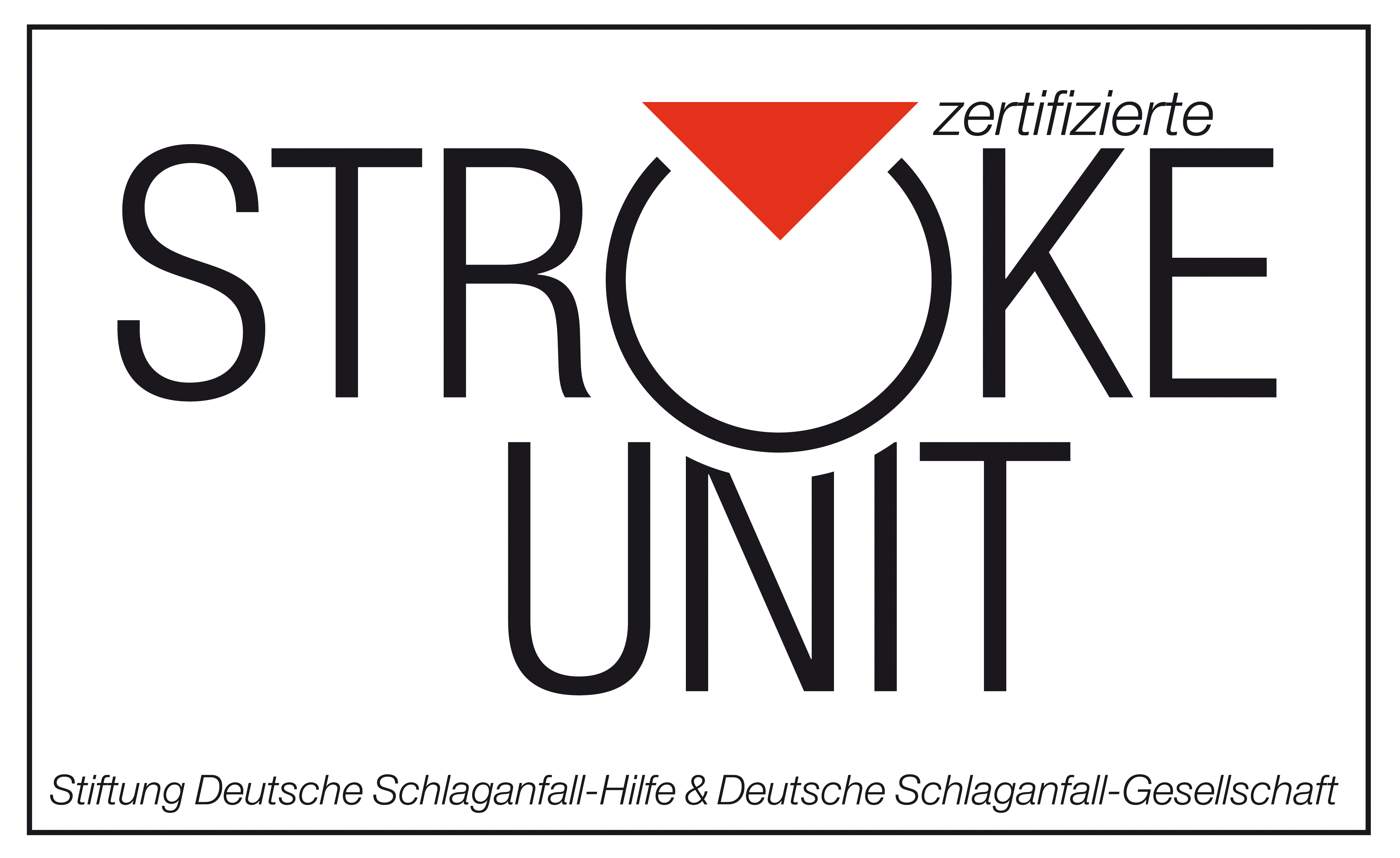 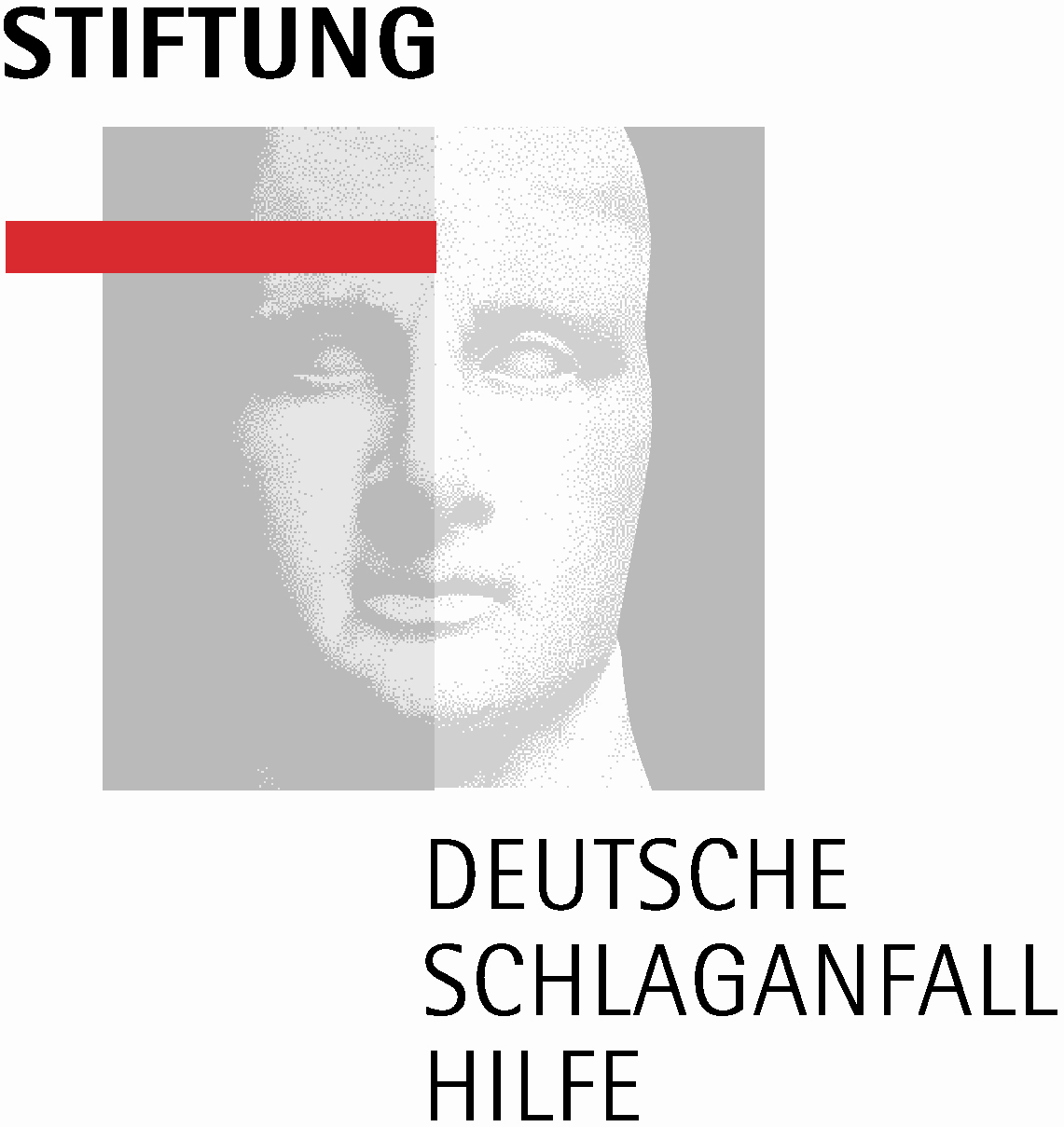 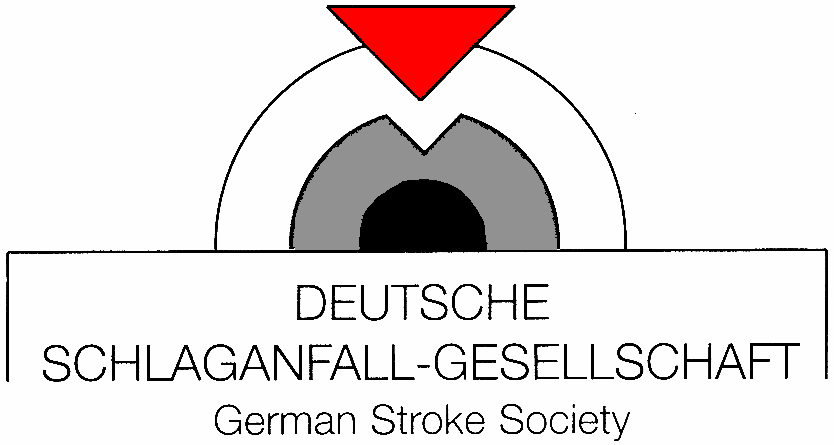 Zusätzlicher Antrag auf ZertifizierungalsComprehensive Stroke Unit (cSU)(= Erweiterte Stroke Unit)Einrichtung/Klinikum:Abteilung/Klinik:Anschrift:Straße Haus-Nr.PLZ OrtDirektor/Chefarzt:SU-verantwortlicher Arzt (QMB):Funktion:Telefon:E-Mail:     @     Klinik Klinik Klinik Klinik Klinik Klinik a) Regionale Stroke Unita) Regionale Stroke Unita) Regionale Stroke Unitb) Überregionale Stroke Unitb) Überregionale Stroke Unitb) Überregionale Stroke Unitc) Datum der Zertifizierung: c) Datum der Zertifizierung: c) Datum der Zertifizierung: Bemerkungen:       Bemerkungen:       Bemerkungen:       Bemerkungen:       Bemerkungen:       Bemerkungen:       Bemerkungen:       Bemerkungen:       Bemerkungen:       Bemerkungen:       Bemerkungen:       Bemerkungen:       Ad 01: Eine aktuell gültige Zertifizierung durch die DSG/SDSH als regionale/überregionale Stroke Unit ist Grundvoraussetzung für das Zusatz-Zertifikat „Comprehensive Stroke Unit“. Eine Zertifizierung als Comprehensive Stroke Unit ist nur möglich, wenn Monitoring-Betten und nicht monitorisierte sog. Enhanced Care-Betten in derselben räumlichen Einheit zusammengeführt sind.Ad 01: Eine aktuell gültige Zertifizierung durch die DSG/SDSH als regionale/überregionale Stroke Unit ist Grundvoraussetzung für das Zusatz-Zertifikat „Comprehensive Stroke Unit“. Eine Zertifizierung als Comprehensive Stroke Unit ist nur möglich, wenn Monitoring-Betten und nicht monitorisierte sog. Enhanced Care-Betten in derselben räumlichen Einheit zusammengeführt sind.Ad 01: Eine aktuell gültige Zertifizierung durch die DSG/SDSH als regionale/überregionale Stroke Unit ist Grundvoraussetzung für das Zusatz-Zertifikat „Comprehensive Stroke Unit“. Eine Zertifizierung als Comprehensive Stroke Unit ist nur möglich, wenn Monitoring-Betten und nicht monitorisierte sog. Enhanced Care-Betten in derselben räumlichen Einheit zusammengeführt sind.Ad 01: Eine aktuell gültige Zertifizierung durch die DSG/SDSH als regionale/überregionale Stroke Unit ist Grundvoraussetzung für das Zusatz-Zertifikat „Comprehensive Stroke Unit“. Eine Zertifizierung als Comprehensive Stroke Unit ist nur möglich, wenn Monitoring-Betten und nicht monitorisierte sog. Enhanced Care-Betten in derselben räumlichen Einheit zusammengeführt sind.Ad 01: Eine aktuell gültige Zertifizierung durch die DSG/SDSH als regionale/überregionale Stroke Unit ist Grundvoraussetzung für das Zusatz-Zertifikat „Comprehensive Stroke Unit“. Eine Zertifizierung als Comprehensive Stroke Unit ist nur möglich, wenn Monitoring-Betten und nicht monitorisierte sog. Enhanced Care-Betten in derselben räumlichen Einheit zusammengeführt sind.Ad 01: Eine aktuell gültige Zertifizierung durch die DSG/SDSH als regionale/überregionale Stroke Unit ist Grundvoraussetzung für das Zusatz-Zertifikat „Comprehensive Stroke Unit“. Eine Zertifizierung als Comprehensive Stroke Unit ist nur möglich, wenn Monitoring-Betten und nicht monitorisierte sog. Enhanced Care-Betten in derselben räumlichen Einheit zusammengeführt sind.Ad 01: Eine aktuell gültige Zertifizierung durch die DSG/SDSH als regionale/überregionale Stroke Unit ist Grundvoraussetzung für das Zusatz-Zertifikat „Comprehensive Stroke Unit“. Eine Zertifizierung als Comprehensive Stroke Unit ist nur möglich, wenn Monitoring-Betten und nicht monitorisierte sog. Enhanced Care-Betten in derselben räumlichen Einheit zusammengeführt sind.Ad 01: Eine aktuell gültige Zertifizierung durch die DSG/SDSH als regionale/überregionale Stroke Unit ist Grundvoraussetzung für das Zusatz-Zertifikat „Comprehensive Stroke Unit“. Eine Zertifizierung als Comprehensive Stroke Unit ist nur möglich, wenn Monitoring-Betten und nicht monitorisierte sog. Enhanced Care-Betten in derselben räumlichen Einheit zusammengeführt sind.Ad 01: Eine aktuell gültige Zertifizierung durch die DSG/SDSH als regionale/überregionale Stroke Unit ist Grundvoraussetzung für das Zusatz-Zertifikat „Comprehensive Stroke Unit“. Eine Zertifizierung als Comprehensive Stroke Unit ist nur möglich, wenn Monitoring-Betten und nicht monitorisierte sog. Enhanced Care-Betten in derselben räumlichen Einheit zusammengeführt sind.Ad 01: Eine aktuell gültige Zertifizierung durch die DSG/SDSH als regionale/überregionale Stroke Unit ist Grundvoraussetzung für das Zusatz-Zertifikat „Comprehensive Stroke Unit“. Eine Zertifizierung als Comprehensive Stroke Unit ist nur möglich, wenn Monitoring-Betten und nicht monitorisierte sog. Enhanced Care-Betten in derselben räumlichen Einheit zusammengeführt sind.Ad 01: Eine aktuell gültige Zertifizierung durch die DSG/SDSH als regionale/überregionale Stroke Unit ist Grundvoraussetzung für das Zusatz-Zertifikat „Comprehensive Stroke Unit“. Eine Zertifizierung als Comprehensive Stroke Unit ist nur möglich, wenn Monitoring-Betten und nicht monitorisierte sog. Enhanced Care-Betten in derselben räumlichen Einheit zusammengeführt sind.Ad 01: Eine aktuell gültige Zertifizierung durch die DSG/SDSH als regionale/überregionale Stroke Unit ist Grundvoraussetzung für das Zusatz-Zertifikat „Comprehensive Stroke Unit“. Eine Zertifizierung als Comprehensive Stroke Unit ist nur möglich, wenn Monitoring-Betten und nicht monitorisierte sog. Enhanced Care-Betten in derselben räumlichen Einheit zusammengeführt sind.Anzahl der monitorisierten und nicht-monitorisierten Betten Anzahl der monitorisierten und nicht-monitorisierten Betten Anzahl der monitorisierten und nicht-monitorisierten Betten Anzahl der monitorisierten und nicht-monitorisierten Betten Anzahl der monitorisierten und nicht-monitorisierten Betten Anzahl der monitorisierten und nicht-monitorisierten Betten  a) monitorisierte Betten (MB) a) monitorisierte Betten (MB) a) monitorisierte Betten (MB) b) nicht-monitorisierte Betten (NMB, Enhanced Care-Betten) b) nicht-monitorisierte Betten (NMB, Enhanced Care-Betten) b) nicht-monitorisierte Betten (NMB, Enhanced Care-Betten)Ad 02: Quote von Monitorbetten (MB) und Nicht-Monitorbetten (NMB): 1:1 bis 1:2 (Min.-Max.) Ad 02: Quote von Monitorbetten (MB) und Nicht-Monitorbetten (NMB): 1:1 bis 1:2 (Min.-Max.) Ad 02: Quote von Monitorbetten (MB) und Nicht-Monitorbetten (NMB): 1:1 bis 1:2 (Min.-Max.) Ad 02: Quote von Monitorbetten (MB) und Nicht-Monitorbetten (NMB): 1:1 bis 1:2 (Min.-Max.) Ad 02: Quote von Monitorbetten (MB) und Nicht-Monitorbetten (NMB): 1:1 bis 1:2 (Min.-Max.) Ad 02: Quote von Monitorbetten (MB) und Nicht-Monitorbetten (NMB): 1:1 bis 1:2 (Min.-Max.) Ad 02: Quote von Monitorbetten (MB) und Nicht-Monitorbetten (NMB): 1:1 bis 1:2 (Min.-Max.) Ad 02: Quote von Monitorbetten (MB) und Nicht-Monitorbetten (NMB): 1:1 bis 1:2 (Min.-Max.) Ad 02: Quote von Monitorbetten (MB) und Nicht-Monitorbetten (NMB): 1:1 bis 1:2 (Min.-Max.) Ad 02: Quote von Monitorbetten (MB) und Nicht-Monitorbetten (NMB): 1:1 bis 1:2 (Min.-Max.) Ad 02: Quote von Monitorbetten (MB) und Nicht-Monitorbetten (NMB): 1:1 bis 1:2 (Min.-Max.) Ad 02: Quote von Monitorbetten (MB) und Nicht-Monitorbetten (NMB): 1:1 bis 1:2 (Min.-Max.) Erläuterungen:      Erläuterungen:      Erläuterungen:      Erläuterungen:      Erläuterungen:      Erläuterungen:      Erläuterungen:      Erläuterungen:      Erläuterungen:      Erläuterungen:      Erläuterungen:      Erläuterungen:      Ärztliche VersorgungÄrztliche VersorgungÄrztliche VersorgungÄrztliche VersorgungÄrztliche VersorgungÄrztliche VersorgungÄrztliche Versorgunga) Ärztlicher Stellenschlüssel:       Assistenzärzte       Oberärztea) Ärztlicher Stellenschlüssel:       Assistenzärzte       Oberärztea) Ärztlicher Stellenschlüssel:       Assistenzärzte       Oberärztea) Ärztlicher Stellenschlüssel:       Assistenzärzte       Oberärztea) Ärztlicher Stellenschlüssel:       Assistenzärzte       Oberärztea) Ärztlicher Stellenschlüssel:       Assistenzärzte       Oberärztea) Ärztlicher Stellenschlüssel:       Assistenzärzte       Oberärztea) Ärztlicher Stellenschlüssel:       Assistenzärzte       Oberärztea) Ärztlicher Stellenschlüssel:       Assistenzärzte       Oberärztea) Ärztlicher Stellenschlüssel:       Assistenzärzte       Oberärztea) Ärztlicher Stellenschlüssel:       Assistenzärzte       Oberärztea) Ärztlicher Stellenschlüssel:       Assistenzärzte       OberärzteAd  03a: Bei ≥ 16 Betten der gesamten Einheit (SU + cSU) mindestens 0,5 VK Arzt zusätzlich in der Regeldienstzeit (bei höheren Bettenzahlen entsprechende Anpassung des Personalschlüssels erforderlich).Ad  03a: Bei ≥ 16 Betten der gesamten Einheit (SU + cSU) mindestens 0,5 VK Arzt zusätzlich in der Regeldienstzeit (bei höheren Bettenzahlen entsprechende Anpassung des Personalschlüssels erforderlich).Ad  03a: Bei ≥ 16 Betten der gesamten Einheit (SU + cSU) mindestens 0,5 VK Arzt zusätzlich in der Regeldienstzeit (bei höheren Bettenzahlen entsprechende Anpassung des Personalschlüssels erforderlich).Ad  03a: Bei ≥ 16 Betten der gesamten Einheit (SU + cSU) mindestens 0,5 VK Arzt zusätzlich in der Regeldienstzeit (bei höheren Bettenzahlen entsprechende Anpassung des Personalschlüssels erforderlich).Ad  03a: Bei ≥ 16 Betten der gesamten Einheit (SU + cSU) mindestens 0,5 VK Arzt zusätzlich in der Regeldienstzeit (bei höheren Bettenzahlen entsprechende Anpassung des Personalschlüssels erforderlich).Ad  03a: Bei ≥ 16 Betten der gesamten Einheit (SU + cSU) mindestens 0,5 VK Arzt zusätzlich in der Regeldienstzeit (bei höheren Bettenzahlen entsprechende Anpassung des Personalschlüssels erforderlich).Ad  03a: Bei ≥ 16 Betten der gesamten Einheit (SU + cSU) mindestens 0,5 VK Arzt zusätzlich in der Regeldienstzeit (bei höheren Bettenzahlen entsprechende Anpassung des Personalschlüssels erforderlich).Ad  03a: Bei ≥ 16 Betten der gesamten Einheit (SU + cSU) mindestens 0,5 VK Arzt zusätzlich in der Regeldienstzeit (bei höheren Bettenzahlen entsprechende Anpassung des Personalschlüssels erforderlich).Ad  03a: Bei ≥ 16 Betten der gesamten Einheit (SU + cSU) mindestens 0,5 VK Arzt zusätzlich in der Regeldienstzeit (bei höheren Bettenzahlen entsprechende Anpassung des Personalschlüssels erforderlich).Ad  03a: Bei ≥ 16 Betten der gesamten Einheit (SU + cSU) mindestens 0,5 VK Arzt zusätzlich in der Regeldienstzeit (bei höheren Bettenzahlen entsprechende Anpassung des Personalschlüssels erforderlich).Ad  03a: Bei ≥ 16 Betten der gesamten Einheit (SU + cSU) mindestens 0,5 VK Arzt zusätzlich in der Regeldienstzeit (bei höheren Bettenzahlen entsprechende Anpassung des Personalschlüssels erforderlich).Ad  03a: Bei ≥ 16 Betten der gesamten Einheit (SU + cSU) mindestens 0,5 VK Arzt zusätzlich in der Regeldienstzeit (bei höheren Bettenzahlen entsprechende Anpassung des Personalschlüssels erforderlich).b) Ist das ärztliche Personal für die gesamte Stationseinheit (MB und NMB) zuständig?b) Ist das ärztliche Personal für die gesamte Stationseinheit (MB und NMB) zuständig?b) Ist das ärztliche Personal für die gesamte Stationseinheit (MB und NMB) zuständig? ja   nein ja   nein ja   nein ja   nein ja   nein ja   nein ja   nein ja   nein ja   nein ja   nein ja   neinc) Finden am Wochenende und Feiertagen regelhaft ärztliche Visiten statt?c) Finden am Wochenende und Feiertagen regelhaft ärztliche Visiten statt?c) Finden am Wochenende und Feiertagen regelhaft ärztliche Visiten statt? ja   nein ja   nein ja   nein ja   nein ja   nein ja   nein ja   nein ja   nein ja   nein ja   nein ja   neinBemerkungen:       Bemerkungen:       Bemerkungen:       Bemerkungen:       Bemerkungen:       Bemerkungen:       Bemerkungen:       Bemerkungen:       Bemerkungen:       Bemerkungen:       Bemerkungen:       Bemerkungen:       Ad 05b: Das ärztliche Personal der MB und NMB sollte identisch sein. Zuständigkeit derselben Ober-/ Fachärzte -und Assistenzärzte. Sofern für sehr großen Einheiten mehrere Ärzte in derselben Schicht eingesetzt werden, muss eine klare Teambildung erkennbar sein.Am Wochenende und an Feiertagen sollte eine fachärztliche Visite erfolgen.Ad 05b: Das ärztliche Personal der MB und NMB sollte identisch sein. Zuständigkeit derselben Ober-/ Fachärzte -und Assistenzärzte. Sofern für sehr großen Einheiten mehrere Ärzte in derselben Schicht eingesetzt werden, muss eine klare Teambildung erkennbar sein.Am Wochenende und an Feiertagen sollte eine fachärztliche Visite erfolgen.Ad 05b: Das ärztliche Personal der MB und NMB sollte identisch sein. Zuständigkeit derselben Ober-/ Fachärzte -und Assistenzärzte. Sofern für sehr großen Einheiten mehrere Ärzte in derselben Schicht eingesetzt werden, muss eine klare Teambildung erkennbar sein.Am Wochenende und an Feiertagen sollte eine fachärztliche Visite erfolgen.Ad 05b: Das ärztliche Personal der MB und NMB sollte identisch sein. Zuständigkeit derselben Ober-/ Fachärzte -und Assistenzärzte. Sofern für sehr großen Einheiten mehrere Ärzte in derselben Schicht eingesetzt werden, muss eine klare Teambildung erkennbar sein.Am Wochenende und an Feiertagen sollte eine fachärztliche Visite erfolgen.Ad 05b: Das ärztliche Personal der MB und NMB sollte identisch sein. Zuständigkeit derselben Ober-/ Fachärzte -und Assistenzärzte. Sofern für sehr großen Einheiten mehrere Ärzte in derselben Schicht eingesetzt werden, muss eine klare Teambildung erkennbar sein.Am Wochenende und an Feiertagen sollte eine fachärztliche Visite erfolgen.Ad 05b: Das ärztliche Personal der MB und NMB sollte identisch sein. Zuständigkeit derselben Ober-/ Fachärzte -und Assistenzärzte. Sofern für sehr großen Einheiten mehrere Ärzte in derselben Schicht eingesetzt werden, muss eine klare Teambildung erkennbar sein.Am Wochenende und an Feiertagen sollte eine fachärztliche Visite erfolgen.Ad 05b: Das ärztliche Personal der MB und NMB sollte identisch sein. Zuständigkeit derselben Ober-/ Fachärzte -und Assistenzärzte. Sofern für sehr großen Einheiten mehrere Ärzte in derselben Schicht eingesetzt werden, muss eine klare Teambildung erkennbar sein.Am Wochenende und an Feiertagen sollte eine fachärztliche Visite erfolgen.Ad 05b: Das ärztliche Personal der MB und NMB sollte identisch sein. Zuständigkeit derselben Ober-/ Fachärzte -und Assistenzärzte. Sofern für sehr großen Einheiten mehrere Ärzte in derselben Schicht eingesetzt werden, muss eine klare Teambildung erkennbar sein.Am Wochenende und an Feiertagen sollte eine fachärztliche Visite erfolgen.Ad 05b: Das ärztliche Personal der MB und NMB sollte identisch sein. Zuständigkeit derselben Ober-/ Fachärzte -und Assistenzärzte. Sofern für sehr großen Einheiten mehrere Ärzte in derselben Schicht eingesetzt werden, muss eine klare Teambildung erkennbar sein.Am Wochenende und an Feiertagen sollte eine fachärztliche Visite erfolgen.Ad 05b: Das ärztliche Personal der MB und NMB sollte identisch sein. Zuständigkeit derselben Ober-/ Fachärzte -und Assistenzärzte. Sofern für sehr großen Einheiten mehrere Ärzte in derselben Schicht eingesetzt werden, muss eine klare Teambildung erkennbar sein.Am Wochenende und an Feiertagen sollte eine fachärztliche Visite erfolgen.Ad 05b: Das ärztliche Personal der MB und NMB sollte identisch sein. Zuständigkeit derselben Ober-/ Fachärzte -und Assistenzärzte. Sofern für sehr großen Einheiten mehrere Ärzte in derselben Schicht eingesetzt werden, muss eine klare Teambildung erkennbar sein.Am Wochenende und an Feiertagen sollte eine fachärztliche Visite erfolgen.Ad 05b: Das ärztliche Personal der MB und NMB sollte identisch sein. Zuständigkeit derselben Ober-/ Fachärzte -und Assistenzärzte. Sofern für sehr großen Einheiten mehrere Ärzte in derselben Schicht eingesetzt werden, muss eine klare Teambildung erkennbar sein.Am Wochenende und an Feiertagen sollte eine fachärztliche Visite erfolgen.Pflegerische VersorgungPflegerische VersorgungPflegerische VersorgungPflegerische VersorgungPflegerische VersorgungPflegerische VersorgungPflegerische Versorgunga) Anzahl der examinierten Gesundheits- und Krankenpflegekräfte, die der cSU (NMB) zugeordnet sind:a) Anzahl der examinierten Gesundheits- und Krankenpflegekräfte, die der cSU (NMB) zugeordnet sind:a) Anzahl der examinierten Gesundheits- und Krankenpflegekräfte, die der cSU (NMB) zugeordnet sind:b) Anzahl der examinierten Gesundheits- und Krankenpflegekräfte mit Zusatzqualifikation Weiterbildung) in der speziellen DSG-SU-Pflege:b) Anzahl der examinierten Gesundheits- und Krankenpflegekräfte mit Zusatzqualifikation Weiterbildung) in der speziellen DSG-SU-Pflege:b) Anzahl der examinierten Gesundheits- und Krankenpflegekräfte mit Zusatzqualifikation Weiterbildung) in der speziellen DSG-SU-Pflege:Ad 06a: Erforderliche VK-Quote für Comprehensive Stroke Unit:  0,4 VK/NMB.Gemeinsamer Pflegepool (mit eigenem Dienstplan) für gesamte cSU (MB + NMB), mindestens 2/3 der Pflegekräfte muss kontinuierlich im MB-Bereich eingesetzt werden. Feste Teambildung obligat. Nachweise sind beim Audit vorzulegen.Ad 06b: Comprehensive Stroke Unit: mindestens 1 Pflegekraft des cSU-Team sollte, zusätzlich zum pflegerischen Kernteam der SU (MB) das Zertifikat des Stroke Unit- Pflegekurses der Deutschen Schlaganfall-Gesellschaft besitzen. Nachweise sind beim Audit vorzulegen. Ad 06a: Erforderliche VK-Quote für Comprehensive Stroke Unit:  0,4 VK/NMB.Gemeinsamer Pflegepool (mit eigenem Dienstplan) für gesamte cSU (MB + NMB), mindestens 2/3 der Pflegekräfte muss kontinuierlich im MB-Bereich eingesetzt werden. Feste Teambildung obligat. Nachweise sind beim Audit vorzulegen.Ad 06b: Comprehensive Stroke Unit: mindestens 1 Pflegekraft des cSU-Team sollte, zusätzlich zum pflegerischen Kernteam der SU (MB) das Zertifikat des Stroke Unit- Pflegekurses der Deutschen Schlaganfall-Gesellschaft besitzen. Nachweise sind beim Audit vorzulegen. Ad 06a: Erforderliche VK-Quote für Comprehensive Stroke Unit:  0,4 VK/NMB.Gemeinsamer Pflegepool (mit eigenem Dienstplan) für gesamte cSU (MB + NMB), mindestens 2/3 der Pflegekräfte muss kontinuierlich im MB-Bereich eingesetzt werden. Feste Teambildung obligat. Nachweise sind beim Audit vorzulegen.Ad 06b: Comprehensive Stroke Unit: mindestens 1 Pflegekraft des cSU-Team sollte, zusätzlich zum pflegerischen Kernteam der SU (MB) das Zertifikat des Stroke Unit- Pflegekurses der Deutschen Schlaganfall-Gesellschaft besitzen. Nachweise sind beim Audit vorzulegen. Ad 06a: Erforderliche VK-Quote für Comprehensive Stroke Unit:  0,4 VK/NMB.Gemeinsamer Pflegepool (mit eigenem Dienstplan) für gesamte cSU (MB + NMB), mindestens 2/3 der Pflegekräfte muss kontinuierlich im MB-Bereich eingesetzt werden. Feste Teambildung obligat. Nachweise sind beim Audit vorzulegen.Ad 06b: Comprehensive Stroke Unit: mindestens 1 Pflegekraft des cSU-Team sollte, zusätzlich zum pflegerischen Kernteam der SU (MB) das Zertifikat des Stroke Unit- Pflegekurses der Deutschen Schlaganfall-Gesellschaft besitzen. Nachweise sind beim Audit vorzulegen. Ad 06a: Erforderliche VK-Quote für Comprehensive Stroke Unit:  0,4 VK/NMB.Gemeinsamer Pflegepool (mit eigenem Dienstplan) für gesamte cSU (MB + NMB), mindestens 2/3 der Pflegekräfte muss kontinuierlich im MB-Bereich eingesetzt werden. Feste Teambildung obligat. Nachweise sind beim Audit vorzulegen.Ad 06b: Comprehensive Stroke Unit: mindestens 1 Pflegekraft des cSU-Team sollte, zusätzlich zum pflegerischen Kernteam der SU (MB) das Zertifikat des Stroke Unit- Pflegekurses der Deutschen Schlaganfall-Gesellschaft besitzen. Nachweise sind beim Audit vorzulegen. Ad 06a: Erforderliche VK-Quote für Comprehensive Stroke Unit:  0,4 VK/NMB.Gemeinsamer Pflegepool (mit eigenem Dienstplan) für gesamte cSU (MB + NMB), mindestens 2/3 der Pflegekräfte muss kontinuierlich im MB-Bereich eingesetzt werden. Feste Teambildung obligat. Nachweise sind beim Audit vorzulegen.Ad 06b: Comprehensive Stroke Unit: mindestens 1 Pflegekraft des cSU-Team sollte, zusätzlich zum pflegerischen Kernteam der SU (MB) das Zertifikat des Stroke Unit- Pflegekurses der Deutschen Schlaganfall-Gesellschaft besitzen. Nachweise sind beim Audit vorzulegen. Ad 06a: Erforderliche VK-Quote für Comprehensive Stroke Unit:  0,4 VK/NMB.Gemeinsamer Pflegepool (mit eigenem Dienstplan) für gesamte cSU (MB + NMB), mindestens 2/3 der Pflegekräfte muss kontinuierlich im MB-Bereich eingesetzt werden. Feste Teambildung obligat. Nachweise sind beim Audit vorzulegen.Ad 06b: Comprehensive Stroke Unit: mindestens 1 Pflegekraft des cSU-Team sollte, zusätzlich zum pflegerischen Kernteam der SU (MB) das Zertifikat des Stroke Unit- Pflegekurses der Deutschen Schlaganfall-Gesellschaft besitzen. Nachweise sind beim Audit vorzulegen. Ad 06a: Erforderliche VK-Quote für Comprehensive Stroke Unit:  0,4 VK/NMB.Gemeinsamer Pflegepool (mit eigenem Dienstplan) für gesamte cSU (MB + NMB), mindestens 2/3 der Pflegekräfte muss kontinuierlich im MB-Bereich eingesetzt werden. Feste Teambildung obligat. Nachweise sind beim Audit vorzulegen.Ad 06b: Comprehensive Stroke Unit: mindestens 1 Pflegekraft des cSU-Team sollte, zusätzlich zum pflegerischen Kernteam der SU (MB) das Zertifikat des Stroke Unit- Pflegekurses der Deutschen Schlaganfall-Gesellschaft besitzen. Nachweise sind beim Audit vorzulegen. Ad 06a: Erforderliche VK-Quote für Comprehensive Stroke Unit:  0,4 VK/NMB.Gemeinsamer Pflegepool (mit eigenem Dienstplan) für gesamte cSU (MB + NMB), mindestens 2/3 der Pflegekräfte muss kontinuierlich im MB-Bereich eingesetzt werden. Feste Teambildung obligat. Nachweise sind beim Audit vorzulegen.Ad 06b: Comprehensive Stroke Unit: mindestens 1 Pflegekraft des cSU-Team sollte, zusätzlich zum pflegerischen Kernteam der SU (MB) das Zertifikat des Stroke Unit- Pflegekurses der Deutschen Schlaganfall-Gesellschaft besitzen. Nachweise sind beim Audit vorzulegen. Ad 06a: Erforderliche VK-Quote für Comprehensive Stroke Unit:  0,4 VK/NMB.Gemeinsamer Pflegepool (mit eigenem Dienstplan) für gesamte cSU (MB + NMB), mindestens 2/3 der Pflegekräfte muss kontinuierlich im MB-Bereich eingesetzt werden. Feste Teambildung obligat. Nachweise sind beim Audit vorzulegen.Ad 06b: Comprehensive Stroke Unit: mindestens 1 Pflegekraft des cSU-Team sollte, zusätzlich zum pflegerischen Kernteam der SU (MB) das Zertifikat des Stroke Unit- Pflegekurses der Deutschen Schlaganfall-Gesellschaft besitzen. Nachweise sind beim Audit vorzulegen. Ad 06a: Erforderliche VK-Quote für Comprehensive Stroke Unit:  0,4 VK/NMB.Gemeinsamer Pflegepool (mit eigenem Dienstplan) für gesamte cSU (MB + NMB), mindestens 2/3 der Pflegekräfte muss kontinuierlich im MB-Bereich eingesetzt werden. Feste Teambildung obligat. Nachweise sind beim Audit vorzulegen.Ad 06b: Comprehensive Stroke Unit: mindestens 1 Pflegekraft des cSU-Team sollte, zusätzlich zum pflegerischen Kernteam der SU (MB) das Zertifikat des Stroke Unit- Pflegekurses der Deutschen Schlaganfall-Gesellschaft besitzen. Nachweise sind beim Audit vorzulegen. Ad 06a: Erforderliche VK-Quote für Comprehensive Stroke Unit:  0,4 VK/NMB.Gemeinsamer Pflegepool (mit eigenem Dienstplan) für gesamte cSU (MB + NMB), mindestens 2/3 der Pflegekräfte muss kontinuierlich im MB-Bereich eingesetzt werden. Feste Teambildung obligat. Nachweise sind beim Audit vorzulegen.Ad 06b: Comprehensive Stroke Unit: mindestens 1 Pflegekraft des cSU-Team sollte, zusätzlich zum pflegerischen Kernteam der SU (MB) das Zertifikat des Stroke Unit- Pflegekurses der Deutschen Schlaganfall-Gesellschaft besitzen. Nachweise sind beim Audit vorzulegen. Erläuterungen:       Erläuterungen:       Erläuterungen:       Erläuterungen:       Erläuterungen:       Erläuterungen:       Erläuterungen:       Erläuterungen:       Erläuterungen:       Erläuterungen:       Erläuterungen:       Erläuterungen:       Therapeutische VersorgungTherapeutische VersorgungTherapeutische VersorgungTherapeutische VersorgungTherapeutische VersorgungTherapeutische VersorgungTherapeutische VersorgungTherapeutische Versorgunga) Ist das Therapeutenteam für die gesamte Stationseinheit (MB und NMB) zuständig?a) Ist das Therapeutenteam für die gesamte Stationseinheit (MB und NMB) zuständig?a) Ist das Therapeutenteam für die gesamte Stationseinheit (MB und NMB) zuständig? ja   nein ja   nein ja   nein ja   nein ja   nein ja   nein ja   nein ja   nein ja   nein ja   nein ja   neinb) Finden bei bestehender Indikation mind. 1 x täglich Therapien statt? b) Finden bei bestehender Indikation mind. 1 x täglich Therapien statt? b) Finden bei bestehender Indikation mind. 1 x täglich Therapien statt?  ja   nein ja   nein ja   nein ja   nein ja   nein ja   nein ja   nein ja   nein ja   nein ja   nein ja   neinc) Ist das Therapeutenteam an 7 Tagen/Woche verfügbar?c) Ist das Therapeutenteam an 7 Tagen/Woche verfügbar?c) Ist das Therapeutenteam an 7 Tagen/Woche verfügbar? ja   nein ja   nein ja   nein ja   nein ja   nein ja   nein ja   nein ja   nein ja   nein ja   nein ja   neind) Anzahl zusätzlicher Therapeuten für die cSUd) Anzahl zusätzlicher Therapeuten für die cSUd) Anzahl zusätzlicher Therapeuten für die cSUd) Anzahl zusätzlicher Therapeuten für die cSUd) Anzahl zusätzlicher Therapeuten für die cSUd) Anzahl zusätzlicher Therapeuten für die cSUd) Anzahl zusätzlicher Therapeuten für die cSUd) Anzahl zusätzlicher Therapeuten für die cSUd) Anzahl zusätzlicher Therapeuten für die cSUd) Anzahl zusätzlicher Therapeuten für die cSUd) Anzahl zusätzlicher Therapeuten für die cSUd) Anzahl zusätzlicher Therapeuten für die cSU    Physiotherapeuten:    Physiotherapeuten:    Physiotherapeuten:    Ergotherapeuten:    Ergotherapeuten:    Ergotherapeuten:    Sozialarbeiter:    Sozialarbeiter:    Sozialarbeiter:    Logopäden:    Logopäden:    Logopäden:    Neuropsychologen:    Neuropsychologen:    Neuropsychologen:Erläuterungen::       Erläuterungen::       Erläuterungen::       Erläuterungen::       Erläuterungen::       Erläuterungen::       Erläuterungen::       Erläuterungen::       Erläuterungen::       Erläuterungen::       Erläuterungen::       Erläuterungen::       Ad 07b: Das Behandlungsteam der Monitoring- und Enhanced Care-Phase muss identisch sein (Therapie aus einer Hand-Prinzip). Bei bestehender Indikation mind. 1 x tägliche Therapie unter Einschluss von Wochenenden und Feiertagen durch das therapeutische Team erforderlich.Nachweise sind beim Audit vorzulegen.Ad 07b: Das Behandlungsteam der Monitoring- und Enhanced Care-Phase muss identisch sein (Therapie aus einer Hand-Prinzip). Bei bestehender Indikation mind. 1 x tägliche Therapie unter Einschluss von Wochenenden und Feiertagen durch das therapeutische Team erforderlich.Nachweise sind beim Audit vorzulegen.Ad 07b: Das Behandlungsteam der Monitoring- und Enhanced Care-Phase muss identisch sein (Therapie aus einer Hand-Prinzip). Bei bestehender Indikation mind. 1 x tägliche Therapie unter Einschluss von Wochenenden und Feiertagen durch das therapeutische Team erforderlich.Nachweise sind beim Audit vorzulegen.Ad 07b: Das Behandlungsteam der Monitoring- und Enhanced Care-Phase muss identisch sein (Therapie aus einer Hand-Prinzip). Bei bestehender Indikation mind. 1 x tägliche Therapie unter Einschluss von Wochenenden und Feiertagen durch das therapeutische Team erforderlich.Nachweise sind beim Audit vorzulegen.Ad 07b: Das Behandlungsteam der Monitoring- und Enhanced Care-Phase muss identisch sein (Therapie aus einer Hand-Prinzip). Bei bestehender Indikation mind. 1 x tägliche Therapie unter Einschluss von Wochenenden und Feiertagen durch das therapeutische Team erforderlich.Nachweise sind beim Audit vorzulegen.Ad 07b: Das Behandlungsteam der Monitoring- und Enhanced Care-Phase muss identisch sein (Therapie aus einer Hand-Prinzip). Bei bestehender Indikation mind. 1 x tägliche Therapie unter Einschluss von Wochenenden und Feiertagen durch das therapeutische Team erforderlich.Nachweise sind beim Audit vorzulegen.Ad 07b: Das Behandlungsteam der Monitoring- und Enhanced Care-Phase muss identisch sein (Therapie aus einer Hand-Prinzip). Bei bestehender Indikation mind. 1 x tägliche Therapie unter Einschluss von Wochenenden und Feiertagen durch das therapeutische Team erforderlich.Nachweise sind beim Audit vorzulegen.Ad 07b: Das Behandlungsteam der Monitoring- und Enhanced Care-Phase muss identisch sein (Therapie aus einer Hand-Prinzip). Bei bestehender Indikation mind. 1 x tägliche Therapie unter Einschluss von Wochenenden und Feiertagen durch das therapeutische Team erforderlich.Nachweise sind beim Audit vorzulegen.Ad 07b: Das Behandlungsteam der Monitoring- und Enhanced Care-Phase muss identisch sein (Therapie aus einer Hand-Prinzip). Bei bestehender Indikation mind. 1 x tägliche Therapie unter Einschluss von Wochenenden und Feiertagen durch das therapeutische Team erforderlich.Nachweise sind beim Audit vorzulegen.Ad 07b: Das Behandlungsteam der Monitoring- und Enhanced Care-Phase muss identisch sein (Therapie aus einer Hand-Prinzip). Bei bestehender Indikation mind. 1 x tägliche Therapie unter Einschluss von Wochenenden und Feiertagen durch das therapeutische Team erforderlich.Nachweise sind beim Audit vorzulegen.Ad 07b: Das Behandlungsteam der Monitoring- und Enhanced Care-Phase muss identisch sein (Therapie aus einer Hand-Prinzip). Bei bestehender Indikation mind. 1 x tägliche Therapie unter Einschluss von Wochenenden und Feiertagen durch das therapeutische Team erforderlich.Nachweise sind beim Audit vorzulegen.Ad 07b: Das Behandlungsteam der Monitoring- und Enhanced Care-Phase muss identisch sein (Therapie aus einer Hand-Prinzip). Bei bestehender Indikation mind. 1 x tägliche Therapie unter Einschluss von Wochenenden und Feiertagen durch das therapeutische Team erforderlich.Nachweise sind beim Audit vorzulegen.ZielkriterienZielkriterienZielkriterienZielkriterienZielkriterienZielkriterienZielkriterienZielkriterienZielkriteriena) Sind im ärztlichen und pflegerischen Manual die Verfahrensabläufe der cSU beschrieben?a) Sind im ärztlichen und pflegerischen Manual die Verfahrensabläufe der cSU beschrieben?a) Sind im ärztlichen und pflegerischen Manual die Verfahrensabläufe der cSU beschrieben? ja   nein ja   nein ja   nein ja   nein ja   nein ja   nein ja   nein ja   nein ja   nein ja   nein ja   neinb) Werden die individuellen Behandlungserfolge – und Ziele am Ende der Monitoringphase definiert und schriftlich dokumentiert?b) Werden die individuellen Behandlungserfolge – und Ziele am Ende der Monitoringphase definiert und schriftlich dokumentiert?b) Werden die individuellen Behandlungserfolge – und Ziele am Ende der Monitoringphase definiert und schriftlich dokumentiert? ja   nein ja   nein ja   nein ja   nein ja   nein ja   nein ja   nein ja   nein ja   nein ja   nein ja   neinc) Werden die Behandlungsziele regelmäßig überprüft?c) Werden die Behandlungsziele regelmäßig überprüft?c) Werden die Behandlungsziele regelmäßig überprüft? ja   nein ja   nein ja   nein ja   nein ja   nein ja   nein ja   nein ja   nein ja   nein ja   nein ja   neinErläuterungen:       Erläuterungen:       Erläuterungen:       Erläuterungen:       Erläuterungen:       Erläuterungen:       Erläuterungen:       Erläuterungen:       Erläuterungen:       Erläuterungen:       Erläuterungen:       Erläuterungen:       Erläuterungen:       Ad 08 b: Nachweise sind beim Audit vorzulegen.Ad 08 b: Nachweise sind beim Audit vorzulegen.Ad 08 b: Nachweise sind beim Audit vorzulegen.Ad 08 b: Nachweise sind beim Audit vorzulegen.Ad 08 b: Nachweise sind beim Audit vorzulegen.Ad 08 b: Nachweise sind beim Audit vorzulegen.Ad 08 b: Nachweise sind beim Audit vorzulegen.Ad 08 b: Nachweise sind beim Audit vorzulegen.Ad 08 b: Nachweise sind beim Audit vorzulegen.Ad 08 b: Nachweise sind beim Audit vorzulegen.Ad 08 b: Nachweise sind beim Audit vorzulegen.Ad 08 b: Nachweise sind beim Audit vorzulegen.Ad 08 b: Nachweise sind beim Audit vorzulegen.Finden tägliche Teambesprechungen statt?Finden tägliche Teambesprechungen statt? ja   nein ja   nein ja   nein ja   nein ja   nein ja   nein ja   nein ja   nein ja   nein ja   nein ja   nein Erläuterungen:        Erläuterungen:        Erläuterungen:       Ad 09:  Die tägliche Teambesprechung (Team = ärztliches, pflegerisches und therapeutisches Personal und Sozialdienst) soll auch die enhanced-Care Patienten miteinbeziehen.Ad 09:  Die tägliche Teambesprechung (Team = ärztliches, pflegerisches und therapeutisches Personal und Sozialdienst) soll auch die enhanced-Care Patienten miteinbeziehen.Ad 09:  Die tägliche Teambesprechung (Team = ärztliches, pflegerisches und therapeutisches Personal und Sozialdienst) soll auch die enhanced-Care Patienten miteinbeziehen.Ad 09:  Die tägliche Teambesprechung (Team = ärztliches, pflegerisches und therapeutisches Personal und Sozialdienst) soll auch die enhanced-Care Patienten miteinbeziehen.Ad 09:  Die tägliche Teambesprechung (Team = ärztliches, pflegerisches und therapeutisches Personal und Sozialdienst) soll auch die enhanced-Care Patienten miteinbeziehen.Ad 09:  Die tägliche Teambesprechung (Team = ärztliches, pflegerisches und therapeutisches Personal und Sozialdienst) soll auch die enhanced-Care Patienten miteinbeziehen.Ad 09:  Die tägliche Teambesprechung (Team = ärztliches, pflegerisches und therapeutisches Personal und Sozialdienst) soll auch die enhanced-Care Patienten miteinbeziehen.Ad 09:  Die tägliche Teambesprechung (Team = ärztliches, pflegerisches und therapeutisches Personal und Sozialdienst) soll auch die enhanced-Care Patienten miteinbeziehen.Ad 09:  Die tägliche Teambesprechung (Team = ärztliches, pflegerisches und therapeutisches Personal und Sozialdienst) soll auch die enhanced-Care Patienten miteinbeziehen.Ad 09:  Die tägliche Teambesprechung (Team = ärztliches, pflegerisches und therapeutisches Personal und Sozialdienst) soll auch die enhanced-Care Patienten miteinbeziehen.Ad 09:  Die tägliche Teambesprechung (Team = ärztliches, pflegerisches und therapeutisches Personal und Sozialdienst) soll auch die enhanced-Care Patienten miteinbeziehen.Klinische VerlaufsdokumentationKlinische VerlaufsdokumentationKlinische VerlaufsdokumentationKlinische VerlaufsdokumentationKlinische VerlaufsdokumentationKlinische VerlaufsdokumentationKlinische VerlaufsdokumentationKlinische Verlaufsdokumentationa) Wird die NIH-Stroke Scale täglich ermittelt und dokumentiert?a) Wird die NIH-Stroke Scale täglich ermittelt und dokumentiert?a) Wird die NIH-Stroke Scale täglich ermittelt und dokumentiert? ja   nein ja   nein ja   nein ja   nein ja   nein ja   nein ja   nein ja   nein ja   nein ja   nein ja   neinWenn ja, durch wen:      Wenn ja, durch wen:      Wenn ja, durch wen:      Wenn ja, durch wen:      Wenn ja, durch wen:      Wenn ja, durch wen:      Wenn ja, durch wen:      Wenn ja, durch wen:      Wenn ja, durch wen:      Wenn ja, durch wen:      Wenn ja, durch wen:      Wenn ja, durch wen:      b) Werden bei Entlassung  mRS und Barthel-Index erhoben und dokumentiert?b) Werden bei Entlassung  mRS und Barthel-Index erhoben und dokumentiert? ja   nein ja   nein ja   nein ja   nein ja   nein ja   nein ja   nein ja   nein ja   nein ja   nein ja   nein ja   neinWenn ja, durch wen:      Wenn ja, durch wen:      Wenn ja, durch wen:      Wenn ja, durch wen:      Wenn ja, durch wen:      Wenn ja, durch wen:      Wenn ja, durch wen:      Wenn ja, durch wen:      Wenn ja, durch wen:      Wenn ja, durch wen:      Wenn ja, durch wen:      Wenn ja, durch wen:      Wenn ja, durch wen:      c) Werden die Befunde und die Behandlung der Therapeuten regelmäßig dokumentiert und an die weiterbehandelnde Institution übermittelt?c) Werden die Befunde und die Behandlung der Therapeuten regelmäßig dokumentiert und an die weiterbehandelnde Institution übermittelt?c) Werden die Befunde und die Behandlung der Therapeuten regelmäßig dokumentiert und an die weiterbehandelnde Institution übermittelt?c) Werden die Befunde und die Behandlung der Therapeuten regelmäßig dokumentiert und an die weiterbehandelnde Institution übermittelt? ja   nein ja   nein ja   nein ja   nein ja   nein ja   nein ja   nein ja   nein ja   nein ja   neinErläuterungen:       Erläuterungen:       Erläuterungen:       Erläuterungen:       Erläuterungen:       Erläuterungen:       Erläuterungen:       Erläuterungen:       Erläuterungen:       Erläuterungen:       Erläuterungen:       Erläuterungen:       Erläuterungen:       Ad 10c: Nachweise sind beim Audit vorzulegen.Ad 10c: Nachweise sind beim Audit vorzulegen.Ad 10c: Nachweise sind beim Audit vorzulegen.Ad 10c: Nachweise sind beim Audit vorzulegen.Ad 10c: Nachweise sind beim Audit vorzulegen.Ad 10c: Nachweise sind beim Audit vorzulegen.Ad 10c: Nachweise sind beim Audit vorzulegen.Ad 10c: Nachweise sind beim Audit vorzulegen.Ad 10c: Nachweise sind beim Audit vorzulegen.Ad 10c: Nachweise sind beim Audit vorzulegen.Ad 10c: Nachweise sind beim Audit vorzulegen.Ad 10c: Nachweise sind beim Audit vorzulegen.Ad 10c: Nachweise sind beim Audit vorzulegen.Risikofaktoren-Management und SekundärpräventionRisikofaktoren-Management und SekundärpräventionRisikofaktoren-Management und SekundärpräventionRisikofaktoren-Management und SekundärpräventionRisikofaktoren-Management und SekundärpräventionRisikofaktoren-Management und SekundärpräventionRisikofaktoren-Management und SekundärpräventionRisikofaktoren-Management und SekundärpräventionRisikofaktoren-Management und SekundärpräventionRisikofaktoren-Management und Sekundärpräventiona) Führen Sie Schulungen zu folgenden Themen durch?a) Führen Sie Schulungen zu folgenden Themen durch?a) Führen Sie Schulungen zu folgenden Themen durch?a) Führen Sie Schulungen zu folgenden Themen durch?a) Führen Sie Schulungen zu folgenden Themen durch?a) Führen Sie Schulungen zu folgenden Themen durch?a) Führen Sie Schulungen zu folgenden Themen durch?a) Führen Sie Schulungen zu folgenden Themen durch?a) Führen Sie Schulungen zu folgenden Themen durch?a) Führen Sie Schulungen zu folgenden Themen durch?a) Führen Sie Schulungen zu folgenden Themen durch?a) Führen Sie Schulungen zu folgenden Themen durch?a) Führen Sie Schulungen zu folgenden Themen durch?BlutdruckmanagementBlutdruckmanagementBlutdruckmanagementBlutdruckmanagement ja   nein ja   nein ja   nein ja   nein ja   nein ja   nein ja   nein ja   nein ja   nein ja   neinErnährung, GewichtErnährung, GewichtErnährung, GewichtErnährung, Gewicht ja   nein ja   nein ja   nein ja   nein ja   nein ja   nein ja   nein ja   nein ja   nein ja   neinLebensstilLebensstilLebensstilLebensstil ja   nein ja   nein ja   nein ja   nein ja   nein ja   nein ja   nein ja   nein ja   nein ja   neinNikotinentwöhnungNikotinentwöhnungNikotinentwöhnungNikotinentwöhnung ja   nein ja   nein ja   nein ja   nein ja   nein ja   nein ja   nein ja   nein ja   nein ja   neinDiabetes mellitusDiabetes mellitusDiabetes mellitusDiabetes mellitus ja   nein ja   nein ja   nein ja   nein ja   nein ja   nein ja   nein ja   nein ja   nein ja   neinSonstige:      Ad 11a: Nachweise sind beim Audit vorzulegenSonstige:      Ad 11a: Nachweise sind beim Audit vorzulegenSonstige:      Ad 11a: Nachweise sind beim Audit vorzulegenSonstige:      Ad 11a: Nachweise sind beim Audit vorzulegen ja   nein ja   nein ja   nein ja   nein ja   nein ja   nein ja   nein ja   nein ja   nein ja   neinb) Werden individuelle Zielwerte der Sekundärprävention (RR, LDL, HbA1a etc.) festgelegt und schriftlich fixiert?b) Werden individuelle Zielwerte der Sekundärprävention (RR, LDL, HbA1a etc.) festgelegt und schriftlich fixiert?b) Werden individuelle Zielwerte der Sekundärprävention (RR, LDL, HbA1a etc.) festgelegt und schriftlich fixiert?b) Werden individuelle Zielwerte der Sekundärprävention (RR, LDL, HbA1a etc.) festgelegt und schriftlich fixiert? ja   nein ja   nein ja   nein ja   nein ja   nein ja   nein ja   nein ja   nein ja   nein ja   neinc) Erfolgt eine umfassende Aufklärung über Indikation, Nutzen und Risiko einer oralen Antikoagulation?c) Erfolgt eine umfassende Aufklärung über Indikation, Nutzen und Risiko einer oralen Antikoagulation?c) Erfolgt eine umfassende Aufklärung über Indikation, Nutzen und Risiko einer oralen Antikoagulation?c) Erfolgt eine umfassende Aufklärung über Indikation, Nutzen und Risiko einer oralen Antikoagulation? ja   nein ja   nein ja   nein ja   nein ja   nein ja   nein ja   nein ja   nein ja   nein ja   neinErläuterungen:       Erläuterungen:       Erläuterungen:       Erläuterungen:       Erläuterungen:       Erläuterungen:       Erläuterungen:       Erläuterungen:       Erläuterungen:       Erläuterungen:       Erläuterungen:       Erläuterungen:       Erläuterungen:       Aufklärung und BeratungAufklärung und BeratungAufklärung und BeratungAufklärung und BeratungAufklärung und BeratungAufklärung und BeratungAufklärung und BeratungAufklärung und BeratungAufklärung und BeratungAufklärung und BeratungAufklärung und Beratunga) Verwenden Sie schriftliches Informationsmaterial?a) Verwenden Sie schriftliches Informationsmaterial?a) Verwenden Sie schriftliches Informationsmaterial?a) Verwenden Sie schriftliches Informationsmaterial? ja   nein ja   nein ja   nein ja   nein ja   nein ja   nein ja   nein ja   nein ja   nein ja   neinWenn ja. welches Material liegt vor?      Wenn ja. welches Material liegt vor?      Wenn ja. welches Material liegt vor?      Wenn ja. welches Material liegt vor?      Wenn ja. welches Material liegt vor?      Wenn ja. welches Material liegt vor?      Wenn ja. welches Material liegt vor?      Wenn ja. welches Material liegt vor?      Wenn ja. welches Material liegt vor?      Wenn ja. welches Material liegt vor?      Wenn ja. welches Material liegt vor?      Wenn ja. welches Material liegt vor?      Wenn ja. welches Material liegt vor?      b) Gibt es spezielle Beratungsangebote für Angehörige? b) Gibt es spezielle Beratungsangebote für Angehörige? b) Gibt es spezielle Beratungsangebote für Angehörige? b) Gibt es spezielle Beratungsangebote für Angehörige?  ja   nein ja   nein ja   nein ja   nein ja   nein ja   nein ja   nein ja   nein ja   nein ja   neinWenn ja. welche?      Wenn ja. welche?      Wenn ja. welche?      Wenn ja. welche?      Wenn ja. welche?      Wenn ja. welche?      Wenn ja. welche?      Wenn ja. welche?      Wenn ja. welche?      Wenn ja. welche?      Wenn ja. welche?      Wenn ja. welche?      Wenn ja. welche?      Erläuterungen:       Erläuterungen:       Erläuterungen:       Erläuterungen:       Erläuterungen:       Erläuterungen:       Erläuterungen:       Erläuterungen:       Erläuterungen:       Erläuterungen:       Erläuterungen:       Erläuterungen:       Erläuterungen:       Ad 12: Nachweise sind beim Audit vorzulegen.Ad 12: Nachweise sind beim Audit vorzulegen.Ad 12: Nachweise sind beim Audit vorzulegen.Ad 12: Nachweise sind beim Audit vorzulegen.Ad 12: Nachweise sind beim Audit vorzulegen.Ad 12: Nachweise sind beim Audit vorzulegen.Ad 12: Nachweise sind beim Audit vorzulegen.Ad 12: Nachweise sind beim Audit vorzulegen.Ad 12: Nachweise sind beim Audit vorzulegen.Ad 12: Nachweise sind beim Audit vorzulegen.Ad 12: Nachweise sind beim Audit vorzulegen.Ad 12: Nachweise sind beim Audit vorzulegen.Ad 12: Nachweise sind beim Audit vorzulegen.Planung NachsorgePlanung NachsorgePlanung NachsorgePlanung NachsorgePlanung NachsorgePlanung NachsorgePlanung NachsorgePlanung NachsorgePlanung NachsorgePlanung NachsorgePlanung Nachsorgea) Existiert ein Nachsorgekonzept?a) Existiert ein Nachsorgekonzept? ja   nein ja   nein ja   nein ja   nein ja   nein ja   nein ja   nein ja   nein ja   nein ja   nein ja   nein ja   neinWenn ja, bitte beschreiben:      Wenn ja, bitte beschreiben:      Wenn ja, bitte beschreiben:      Wenn ja, bitte beschreiben:      Wenn ja, bitte beschreiben:      Wenn ja, bitte beschreiben:      Wenn ja, bitte beschreiben:      Wenn ja, bitte beschreiben:      Wenn ja, bitte beschreiben:      Wenn ja, bitte beschreiben:      Wenn ja, bitte beschreiben:      Wenn ja, bitte beschreiben:      Wenn ja, bitte beschreiben:      Erläuterungen:       Erläuterungen:       Erläuterungen:       Erläuterungen:       Erläuterungen:       Erläuterungen:       Erläuterungen:       Erläuterungen:       Erläuterungen:       Erläuterungen:       Erläuterungen:       Erläuterungen:       Erläuterungen:       Allgemeine Notizen:Allgemeine Notizen:Allgemeine Notizen:Allgemeine Notizen:Allgemeine Notizen:Allgemeine Notizen:Allgemeine Notizen:Allgemeine Notizen:Allgemeine Notizen:Allgemeine Notizen:Allgemeine Notizen:Allgemeine Notizen:Allgemeine Notizen: